Bondad mostrare a todo ser;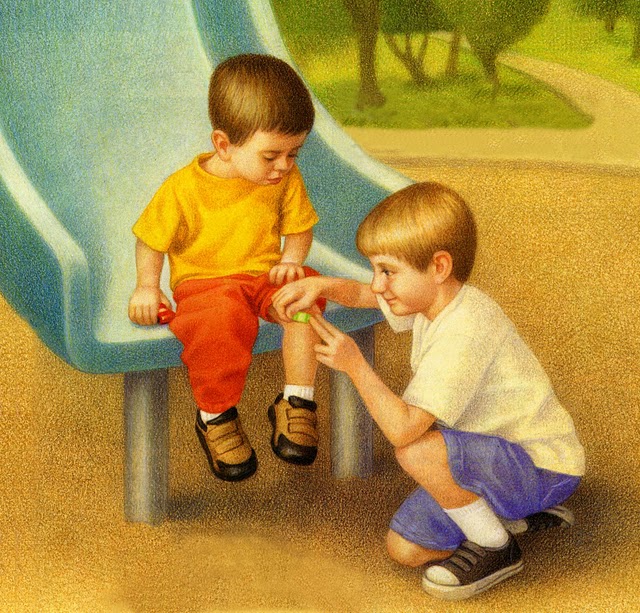 Asi se debe actuarEs por eso que digo: 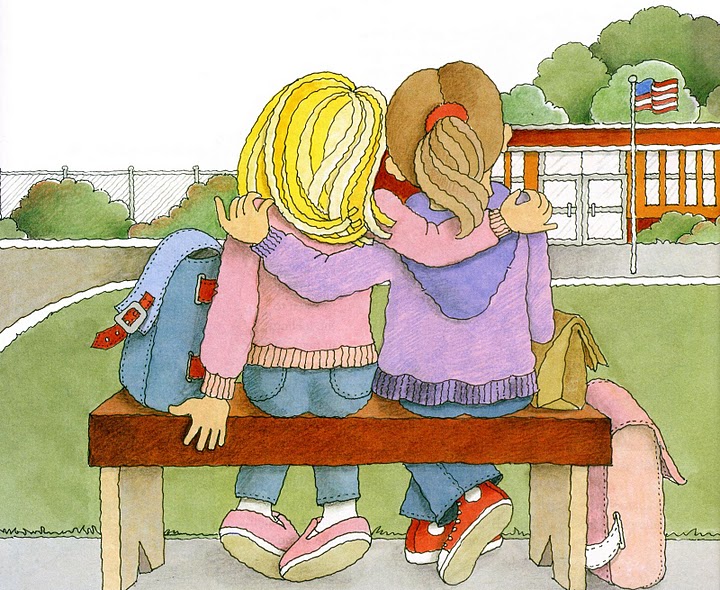 “La bondad debe por mi empezar”